      Муниципальное автономное дошкольное образовательное учреждение «Детский сад №23 «Улыбка» комбинированного вида»г. Минусинск, Красноярский крайКонспект Литературного   развлечения  в старшей группе«Путешествие по сказкам А. С. Пушкина»                                                                                                         Воспитатель: Юрочкина Ж.В. Минусинск, 2018Литературное  развлечение   в старшей группе«Путешествие по сказкам А. С. Пушкина»Цель: развитие  интереса  к  творчеству А.С. Пушкина, желание слушать его произведения. Создание эмоционально-положительного настроения  у детей; активизировать литературную память дошкольников.Предварительная работа: - знакомство с биографией и  творчеством А. С.Пушкина, чтение его сказок, - просмотр мультфильмов по сказкам Пушкина.- создание выставки из творческих работ детей после прочтения сказок    А.С.Пушкина;- разучивание сценок и отрывков из сказок. Материалы и оборудование:  музыкальный центр, дерево-дуб с цепью и игрушкой Кит Ученый,    сундучок с рыбкой,  зеркальцем, яблоком,  стенд с выставкой творческих работ и портрет А.С. Пушкина; атрибуты к отрывкам сказок. Дети входят в группу, садятся. Звучит   в записи: У лукоморья дуб зеленый.Златая цепь на дубе том;И днем, и ночью кот ученыйВсе ходит по цепи кругом.1.Кота Ученый (кот игрушка): - Мяу! Мяу!  Приветствую вас, мои друзья, в волшебной стране Лукоморье.  А придумал эту страну вот этот человек (показывает на портрет).  Вы знаете, как его зовут? Правильно. И меня придумал Александр Сергеевич, а вы узнали меня? Кто я? Какие вы молодцы!   А кто такой Александр Сергеевич Пушкин? Правильно, Александр Сергеевич  Пушкин великий русский  писатель, поэт, сказочник. А вы любите читать  его сказки?  Не согласите ли вы со мной   отправиться в увлекательное путешествие по сказкам А.С.  Пушкина?Тогда встаем на ножки, закрываем глазки  и я начинаю волшебство: Если дружно встать на ножкиТопнуть. Прыгнуть – не упастьТо в страну волшебных  сказокМожно сразу же попасть( звучит музыкальный эффект волшебного превращения)2.Кот ученый ( воспитатель, надевает маску кота и накидку):- Узнали меня? Добро пожаловать в   первую сказку!  А для этого нужно отгадать загадку и вытащить из волшебного сундука отгадку главного героя сказки.Здесь синее море, здесь берег морскойСтарик вышел к морю,  он невод заброситКого-то поймает и что-то попросит. О жадной старух,  рассказ тут пойдет,А жадность ребята к добру не ведет.(ребенок первый поднявший руку называет сказку  и достает отгадку из сундука - золотую рыбку)3. Кот Ученый: Молодец, не ошибся! Вот и сказка ожила. Дети показывают сценку  отрывка из Сказки о рыбаке и рыбке»- Ребята, чему хотел нас научить А.С. Пушкин в этой сказке?- Почему старик отпустил рыбку в море? - Почему рыбка не  выполнила все желания старухи?- Как вы думаете, трудно ловить рыбу? А давайте попробуемПодвижная игра «Моталочка» - двое детей соревнуются кто быстрее вытащит рыбку из моря, наматывая веревочку на палочку.3. Кот Ученый: Оправляемся в следующую сказку:В оре остров был крутой,Не привольный, не жилой,Он лежал пустой равниной Рос на нем дубок единыйА теперь стоит на нем Новый город со дворцом.(ребенок  называет сказку и достает из сундука отгадку.)Дети показывают сценку  -«Три девицы под окном» отрывка  из Сказки о царе Салтане и сыне его молодом князе Гвидоне»»   Ребенок читает и проводит с детьми динамическую паузу, выполняя движения по тексту:	Ветер по морю гуляет	И кораблик подгоняет;	Он бежит себе в волнах	На раздутых парусах	Мимо острова крутого,	Мимо города большого;	 Пушки с пристани палят,Кораблю пристать велят.3. Дидактическая игра « Выбери  и расставь по порядку» Кот Ученый: - В кого превращался князь Гвидон, чтобы увидеть своего отца царя Салтана? -  О чем хотел предупредить А.С. Пушкин нас в этой сказке?-Какие чудеса  были еще на этом острове?4.  Сценка  о «Ель растет перед дворцом…»Мальчик: Ель растет перед дворцом,	       А под ней хрустальный дом;	       Белка там живет ручная,	       Да затейница какая!	       Белка песенки поет,	       Да орешки все грызет…Белочка (поет): Во саду ли в огороде		        Девица гуляла.		        У ней русая коса,		        Лента голубая.Мальчик: А орешки не простые,	       Все скорлупки золотые,	       Ядра – чистый изумруд;	       Слуги белку стерегут…5.  Игра-эстафета «Неси – не урони»  - Поможем белке перенести орешки из мешочка в сундучок»( с помощью ложки)7.Кот Ученый: Хорошие помощники. А  Какие чудеса  были еще на этом острове Буяне ?Дети читают отрывки:1.Вот идет молва правдива:
За морем царевна есть,
Что не можно глаз отвесть:
Днем свет божий затмевает,
Ночью землю освещает,
Месяц под косой блестит,
А во лбу звезда горит.
А сама-то величава,
Выступает, будто пава;
А как речь-то говорит,
Словно реченька журчит.2.В свете есть иное диво:
Море вздуется бурливо,
Закипит, подымет вой,
Хлынет на берег пустой,
Разольется в шумном беге,
И очутятся на бреге,
В чешуе, как жар горя,
Тридцать три богатыря,
Все красавцы удалые,
Великаны молодые,
Все равны, как на подбор,
С ними дядька Черномор.7.Кот Ученый:- Молодцы! Давайте попрощаемся с этой сказкой и отравимся дальшеА эту сказку попробуйте узнать по загадкам о предметах из этой сказки. (нужно достать их сундучка)Дети читают отрывки:1.Вот оноСоку спелого полно,Так свежо и так душисто,Так румяно-золотисто,Будто медом налилось!Видны семечки насквозь…  (яблоко)2. Ей оно в  приданое даноГоворить оно умело.С ним одним она былаДобродушна, весела (зеркальце)- Как А.С. Пушкин назвал эту сказку?  Игра «Зеркало» Выбирается один ребенок, который будет показывать движения. Остальные дети будут «зеркалами», они будут повторять движения ведущего.Сценка разговор царицы с волшебным зеркальцемАвтор:Правду молвить, молодицаУж и впрямь была царица:  Высока, стройна, бела,И умом и всем взяла;Но зато горда, ломлива,Своенравна и ревнива.(показывает на зеркало) С ним одним она былаДобродушна, весела,С ним приветливо шутилаИ, красуясь, говорила:Царица:«Свет мои, зеркальце! скажиДа всю правду доложи:Я ль на свете всех милее,Всех румяней и белее?»Зеркальце:«Ты, конечно, спору нет:Ты, царица, всех милее,Всех румяней и белее».Автор:И царица хохотать,И плечами пожимать.И подмигивать глазами,И прищелкивать перстами,И вертеться подбочась,Гордо в зеркальце глядясь.  Кот Ученый: - Ребята, о чем предупреждал нас А.С. Пушкин в этой сказке?  Какой была царица в сказке, Что с ней случилось? А почему Царевну  никто не обидел в лесу?Все сказки А.С. Пушкина прекрасны и поучительныОн учил нас любить, дружить, природой любоваться и красотою слова восхищаться. А главное идти по жизни дорогою добра. Я очень рад.  что вам так нравятся сказки  великого русского  поэта  и моего друга А.С. Пушкина. Мне было приятно с вами сегодня путешествовать, а вам?  Но вам пора возвращаться в садик, да и  мне  нужно спешить на встречу к моим сказочным друзьям. Закрывайте глазки, начинаю волшебство:Если дружно встать на ножкиТопнуть. Прыгнуть – не упасть То легко ребята смогутСнова в детский сад попасть. ( звучит музыкальный эффект волшебного превращения)Пока у детей закрыты глаза воспитатель снимает маску, накидку.  Рефлексия.-Где же вы были, я вас искала по всему детскому саду? -Вам понравилось путешествие по сказкам?  - Кто автор этих сказок?- Что показалось сложным вам во время путешествия? Может, кому то было скучно?Фото отчет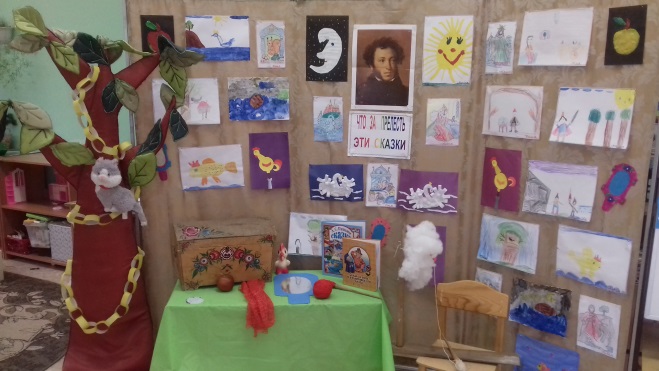 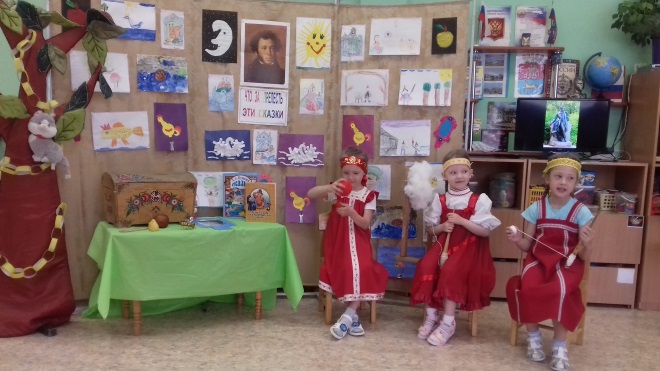 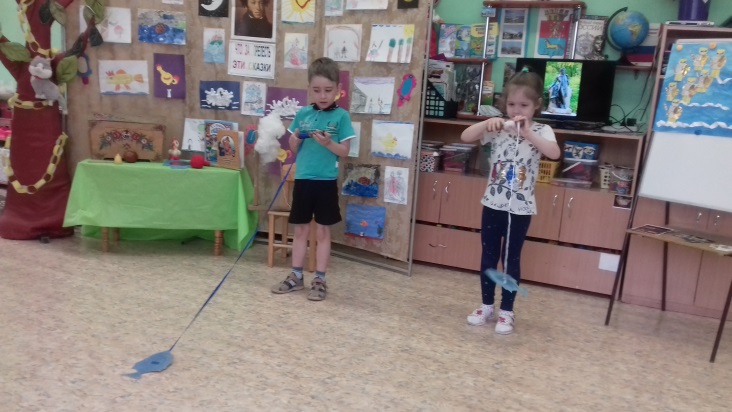 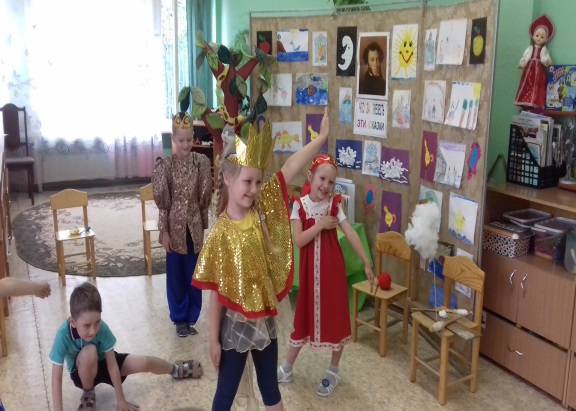 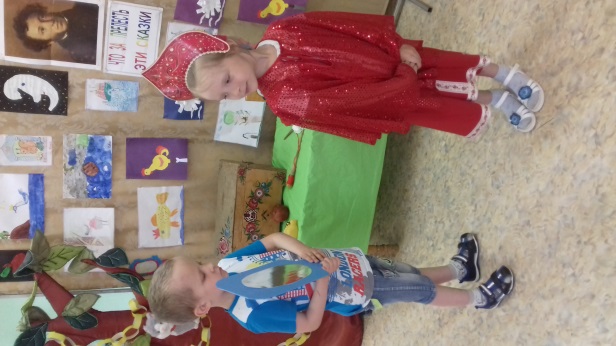 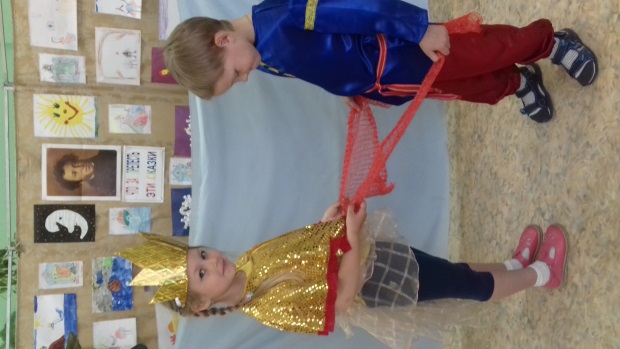 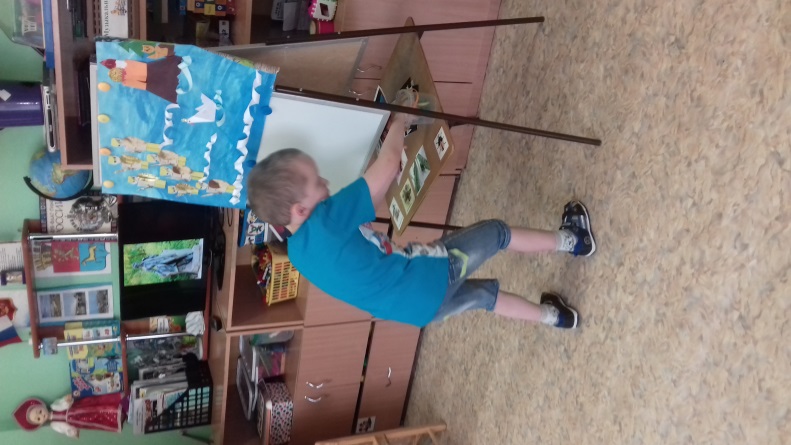 